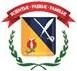 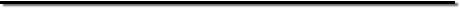 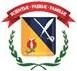 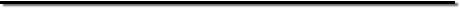 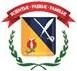 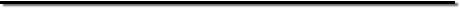 FIRMAS:ACTA DE ENTREGA DEL CARGOFecha Emisión: 2018/02/08GA-GH-F-10ACTA DE ENTREGA DEL CARGORevisión No.: 2Página 1 de 2ACTA N°CIUDAD:CIUDAD:CIUDAD:FECHA:FECHA:FECHA:DEPENDENCIA:DEPENDENCIA:DEPENDENCIA:MOTIVO:MOTIVO:MOTIVO:1.	PARTICIPANTES1.	PARTICIPANTES2.	ALCANCE2.	ALCANCE3.	METODOLOGÍA ESTABLECIDAPARA LA ENTREGA3.	METODOLOGÍA ESTABLECIDAPARA LA ENTREGA3.	METODOLOGÍA ESTABLECIDAPARA LA ENTREGA3.	METODOLOGÍA ESTABLECIDAPARA LA ENTREGA3.	METODOLOGÍA ESTABLECIDAPARA LA ENTREGA4.	FUNCIONES DESEMPEÑADAS4.	FUNCIONES DESEMPEÑADAS4.	FUNCIONES DESEMPEÑADAS4.	FUNCIONES DESEMPEÑADAS4.	FUNCIONES DESEMPEÑADAS5.	INFORMES QUE SE DEBENRENDIR5.	INFORMES QUE SE DEBENRENDIR5.	INFORMES QUE SE DEBENRENDIR5.	INFORMES QUE SE DEBENRENDIR5.	INFORMES QUE SE DEBENRENDIR6.	INVENTARIO FÍSICO A CARGO6.	INVENTARIO FÍSICO A CARGO6.	INVENTARIO FÍSICO A CARGO6.	INVENTARIO FÍSICO A CARGO6.	INVENTARIO FÍSICO A CARGO7.	PLAN DE COMPRAS7.	PLAN DE COMPRAS7.	PLAN DE COMPRAS7.	PLAN DE COMPRAS7.	PLAN DE COMPRAS8.	ASUNTOS PENDIENTES8.	ASUNTOS PENDIENTES8.	ASUNTOS PENDIENTES8.	ASUNTOS PENDIENTES8.	ASUNTOS PENDIENTES9.	ASUNTOS EN EJECUCIÓN9.	ASUNTOS EN EJECUCIÓN9.	ASUNTOS EN EJECUCIÓN9.	ASUNTOS EN EJECUCIÓN9.	ASUNTOS EN EJECUCIÓN10. INFORMACIÓN ENTREGADA10. INFORMACIÓN ENTREGADA10. INFORMACIÓN ENTREGADA10. INFORMACIÓN ENTREGADA10. INFORMACIÓN ENTREGADA- MAGNÉTICAUBICACIÓNUBICACIÓNUBICACIÓNUBICACIÓNUBICACIÓNUBICACIÓNUBICACIÓN- MAGNÉTICA- FÍSICA (FUID)- OTRA11. CLAVES DE ACCESO11. CLAVES DE ACCESO11. CLAVES DE ACCESO11. CLAVES DE ACCESOACTA DE ENTREGA DEL CARGOFecha Emisión: 2018/02/08GA-GH-F-10ACTA DE ENTREGA DEL CARGORevisión No.: 2Página 2 de 212. ENTREGA LLAVES Y OTROS ELEMENTOS12. ENTREGA LLAVES Y OTROS ELEMENTOS13. ANEXOS AL ACTAENTREGARECIBEJEFE INMEDIATOVEEDOR DE LA ENTREGA